Werkblad zondag 17 juli 2022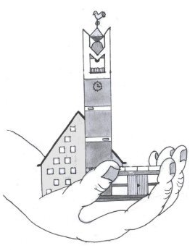 Welkom in de kerk!Weet jij het? Omcirkel het goede antwoord!Onze kerk heet:  Torenkerk –  Eperkerk – Elim Hoeveel jaar bestaat onze gemeente?  100 jaar - 50 jaar - 25 jaarDe dominee draagt tijdens de dienst meestal een:                                 mantel – toga – kleedDe dominee en de kerkenraad zitten voor en na de dienst in de: opperzaal – vergaderzaal – consistorie Het thema van de preek is:PINKSTEREN IN ……………………..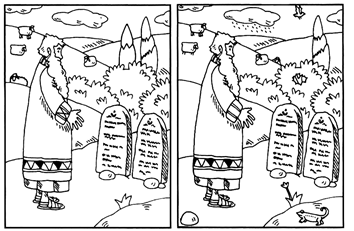 Iedere zondag leest de dominee de 10 geboden voor.                                  De Heere gaf ze aan Mozes en hij schreef ze op stenen tafelen.                                                Kun jij 10 of misschien wel 11 verschillen vinden?Luisterwoorden! 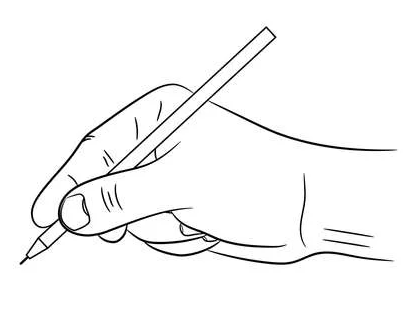 Alle kinderen leren de tekst uit Jesaja 45 : 5aIk ben de …………..., en ……………….. anders,                                                       buiten ………… is er geen ……………..(Vul in : niemand –  Mij – HEERE – God)We leren ook Psalm 113 : 3Wie is gelijk aan onzen HEER?                                                                               Aan God, die tot Zijn eeuwig’ eer,                                                                        Zijn troon gevest heeft in de hemel?                                                                   Die, daar Hij ’t wereldrond gebiedt,                                                           van Zijnen hogen zetel ziet                                                                                        op ’t laag en nietig aards gewemel?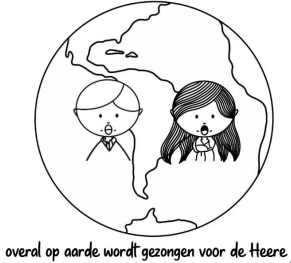 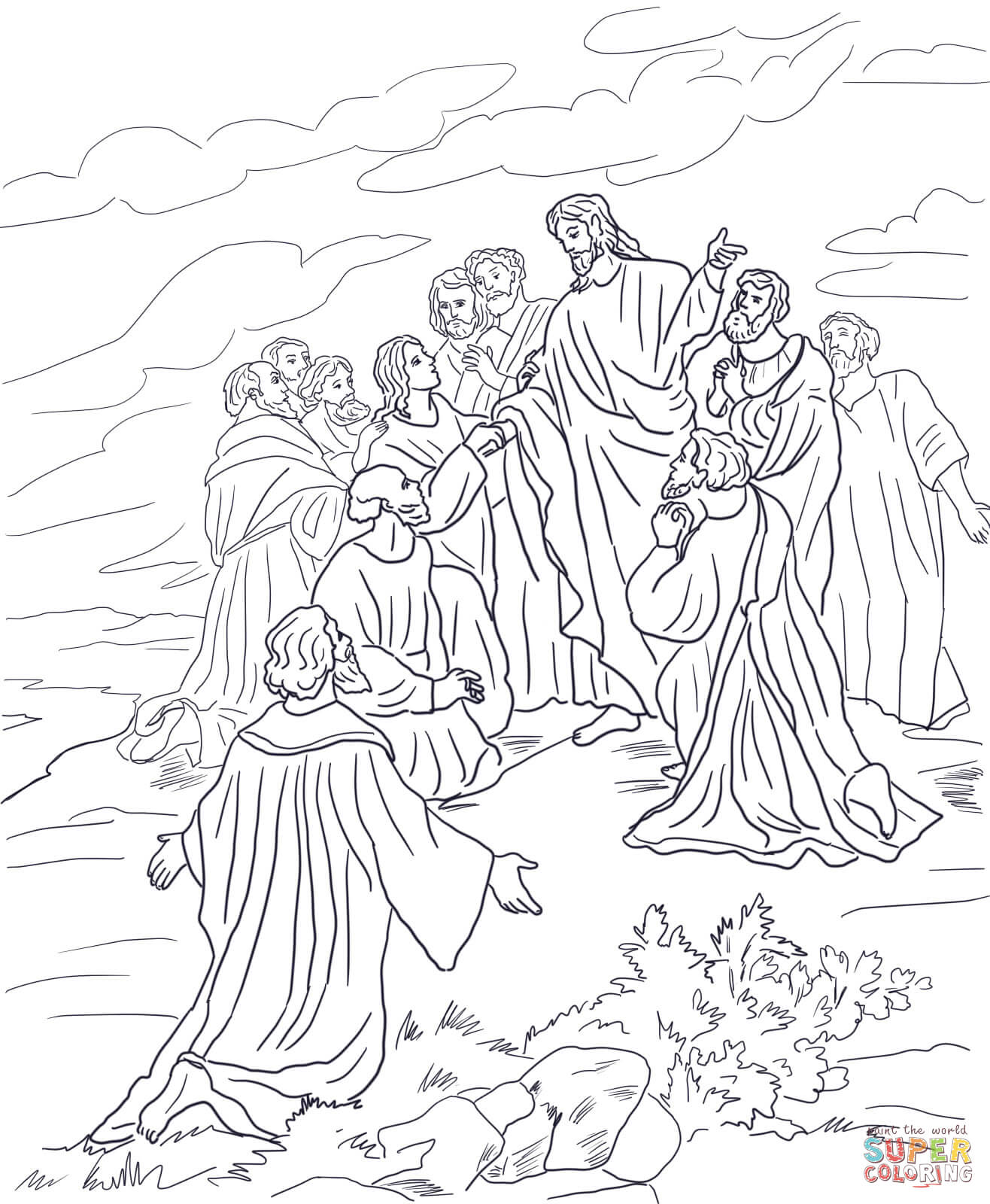 Handelingen 1 vers 8bEn u zult Mijn getuigen zijn, zowel in Jeruzalem                                             als in heel Judea en Samaria                                                                                      en tot aan het uiterste van de aarde.HandelingenJudeaSamariaPinksterengetuigenaardeHeilige GeestEvangelieSaulus